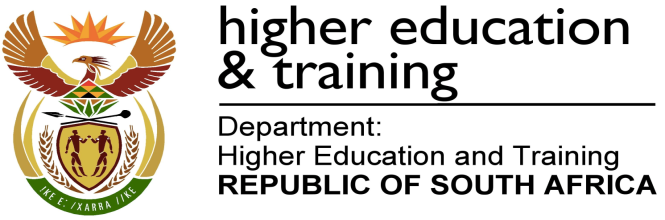 DEVELOPING CURRICULUM CONTENT AND OPEN LEARNING MATERIALS FOR THE OCCUPATIONAL CERTIFICATE FOR ELECTRICIANSOPEN LEARNING TEACHING AND LEARNING RESOURCES AND ASSESSMENT TASKSTable of contents
1.	Course 1. Electrical Principals	32.	Course 2. Electrical Workmanship and Practice	73.	Course 3. Electrical Systems	94.	Course 4. Wiring of Premises	165.	Course 5. Electrical DC Machines	196.	Course 6. Electrical AC Machines	217.	Course 7. Electronics	25The following document provides an overview of each course, associated units, suggested assessment tasks and open learning material identified. Detailed information pertaining to the teaching and learning resources can be found in the storyboards, scripts and text outlines created as part of Deliverable 6.Course 1. Electrical PrincipalsOverview of topics1.0 World of Electrician1.1 Atomic Theory1.2 Electrical Circuits1.3 Conductors and Insulators1.4 Magnetic Theory1.5 AC Electrical Generation and Distribution1.6 DC Electrical Generation and Distribution1.7 Principles of Fault FindingLinks to units, outcomes and methodology For detailed information on the units, outcomes and suggested methodologies for Course 1, please see Appendix A submitted as part of this document.Assessment Tasks: Course 1General assessments: Theoretical problems and calculations to be completed.Online formative assessment tasks within each unit.Practical experiments with reflection questions.An online summative assessment at the end of each unit.A final online summative assessment at the end of the course.Specific assessments per topic: Open learning and teaching resources:
 * Note: Some of these resources may need to be adapted depending on the licencing conditions of each resource.Exemplar storyboard Click on this link  to view an exemplar storyboard for Topic 1 World of Electricians: Unit 1 World of Electrician: https://www.dropbox.com/s/firf64w0i4lvlcx/01_01_01_What%20is%20an%20electrician_V2.pptx?dl=0Course 2. Electrical Workmanship and PracticeUnits2.1 Safety2.2 Code of Practice2.3 Basic Hand Tools2.4 Basic Power ToolsLinks to units, outcomes and methodology Detailed information on the units, outcomes and suggested methodologies are currently being developed for Course 2 in consultation with Subject Matter Experts. Assessment Tasks: Course 2General assessment: A series of progressively more complex fabrication assignments.Specific assessments per topic: Open learning and teaching resources:
 * Note: Some of these resources may need to be adapted depending on the licencing conditions of each resource.Exemplar storyboard Click on this link to view an exemplar storyboard for Topic 2 Basic Hand Tools: Types, Uses and Care of Hand Tools https://www.dropbox.com/s/s6utcew1skjlekd/02_03_01_Basic%20Hand%20Tools.pptx?dl=0Course 3. Electrical SystemsUnits3.1 Cables and Conductors3.2a Single Phase Components3.2b Three Phase components3.3 Low Voltage Circuit Protection3.4 Earthing and Bonding3.5 Load Balancing3.6a Single Phase Metering Systems3.6b Three Phase Metering Systems3.7 Industrial Lighting CircuitsLinks to units, outcomes and methodology For detailed information on the units, outcomes and suggested methodologies for Course 3, please see Appendix B submitted as part of this document.Assessment Tasks: Course 3General assessments: Online formative assessment tasks within each unit.Practical assignments with reflection questions requiring a demonstration of competenceAn online summative assessment at the end of each unit.A final online summative assessment at the end of the course.Specific assessments per topic: Open learning and teaching resources:
 * Note: Some of these resources may need to be adapted depending on the licencing conditions of each resource.Exemplar storyboard Click on this link  to view an exemplar storyboard for Course 3: Topic 1 Unit1: Introduction to Cables https://www.dropbox.com/s/xw8302lvttatdvg/03_01_01_Introduction%20to%20cables.pptx?dl=0Course 4. Wiring of PremisesOverview of topics Introduction to WirewaysDefinition of wirewaysThe 8 planning stepsDomestic Installation:Gate Motor GeyserSecurity Lighting StoveCommercial Installation:3 phase socket outlet3 phase supply to motor control panelMethodology As this topic is a highly practical one, the required information is structured in such a way that the learners will actively participate in the learning as opposed to simply learning theory without application. There are 6 scenarios in total, 4 scenarios covering domestic installation, while the other 2 scenarios introduce the learners to commercial installations. These scenarios are all structured to follow an 8-step installation process. The scenarios will be presented in the form of an interactive map and the learner is free to complete the scenarios in any order that they choose.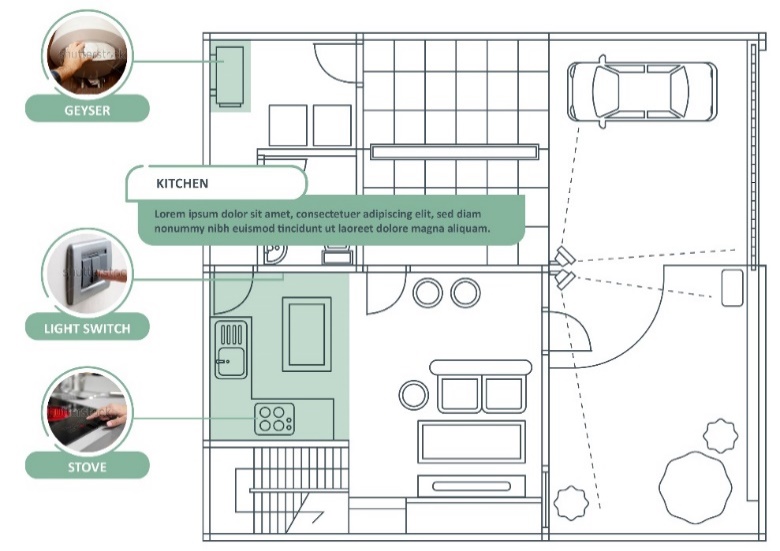 Example of interactive mapTo prepare the learners to be able to successfully work through the scenarios there is an additional supportive unit entitled “Introduction to Wireways” where learners can choose to work through the 8 installation steps using the relatable example of making pizzas for a client or they can listen to some useful advice from a Master Electrician for each of the 8 installation steps. 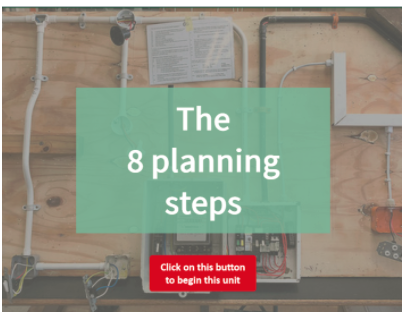 Click on the image to view Introduction to Wireways interactive lessonWithin the 8-step installation process, learners are presented with three different options as to how they could complete each scenario. The best option, a good option and a non-viable option. Learners need to use their own critical thinking skills as well as the information provided to choose the best option for completing the task.  Once they have chosen the option that they think would work best, they provided with constructive feedback, depending on which option they chose. The learner is then guided through the best option with step by step instructions for completing the task. Assessment Tasks: Course 4The assessments tasks are similar for each of the 6 scenarios and are as follows:Audio recordings with information that learner needs to take note of (client brief information)Multiple-choice question to check learner comprehension (formative assessments)Working through 3 options to determine which is the best option for the task at handDrawing diagrams of how they will complete the installationCreating an installation plan to determine tools, materials, time and labour requiredWorking through the entire scenario successfully will be considered a form of summative assessmentLearners will be required to demonstrate competence in physically being able to complete the installation task during a practical assessment at a testing centre.  Open learning and teaching resources:To date, no open resources have been identified for this topic, this section will be updated as resources are identified.Exemplar storyboard Click on this link  to view an exemplar storyboard for Course 4: Scenario 1: Wireways: Step 1: https://www.dropbox.com/s/n1e5h6or8fsrvbk/04_01_01_Gate%20Motor%20Supply.pptx?dl=0Course 5. Electrical DC MachinesOverview of topics 5.1 Principles of DC Motors5.2 Applications of DC MotorsLinks to units, outcomes and methodology For detailed information on the units, outcomes and suggested methodologies for Course 5, please see Appendix C submitted as part of this document.Assessment Tasks: Course 5General assessments: Various theoretical problems and calculations to be completed.Various online formative assessment tasks within each unit.Various practical scenarios requiring application of knowledge and skills.Final online summative assessment at the end of the course.Specific assessments per topic: Open learning and teaching resources:
 * Note: Some of these resources may need to be adapted depending on the licencing conditions of each resource.Exemplar storyboard Click on this link to view an exemplar storyboard for Topic 1 Unit 2 How DC Motors Work https://www.dropbox.com/s/2ckqal79wfp21lj/05_01_02_How%20DC%20motors%20work.pptx?dl=0Course 6. Electrical AC MachinesOverview of topics6.1 Revision of the Electromagnetic Effect6.2 Three Phase AC Induction Motors – operation, construction, types, application 6.3 Single Phase AC Induction Motors – operation, construction, types, application 6.4 Single and Three Phase AC Synchronous Motors – operation, construction, types, application6.5 Scenario 1: Direct On-line Starter and Control Circuits – switches, sensors, timers6.6 Scenario 2: Single and Three Phase Reversing Starter6.7 Scenario 3: Star-Delta Starter 1– manual and semi-automatic6.8 Scenario 4: Star-Delta Starter 2 – automatic6.9 Scenario 5: Single and Three Phase Speed Control6.10 Scenario 6: Resistance and Auto-Transformer Starter6.11 Scenario 7: Three Phase Pole Changing Starter6.12 Scenario 8: Cleaning6.13 Scenario 9: Electrical Failure6.14 Scenario 10: Mechanical Failure6.15 Alternators and Generators – differences, types, operation, construction, application6.16 Testing and Protection of Alternators and Generators 6.17 Calculations with Alternators and Generators6.18 Single Phase Transformers – operation, construction, types, application6.19 Three Phase Transformers – operation, construction, types, application6.20 Calculations with Transformers Links to units, outcomes and methodology For detailed information on the units, outcomes and suggested methodologies for Course 6, please see Appendix D submitted as part of this document.Assessment TasksGeneral assessments: Various theoretical problems and calculations to be completed.Various online formative assessment tasks within each unit.Various practical scenarios requiring application of knowledge and skills.An online summative assessment at the end of each unit.A final online summative assessment at the end of the course.Specific assessments per topic: Open learning and teaching resources:
 * Note: Some of these resources may need to be adapted depending on the licencing conditions of each resource. For a comprehensive list of resources please see links on Appendix D. Exemplar storyboard Click on this link to view an exemplar storyboard for Topic 1 Unit 2 How Three Phase AC Induction Motors Workhttps://www.dropbox.com/s/hlqiaez3felxa5x/06_02_02_How%20three%20phase%20AC%20induction%20motors%20work.pptx?dl=0Course 7. ElectronicsOverview of topics7.1 Introduction to Electronics7.2 Circuit Basics7.3 Resistors7.4 Variable Resistors7.5 Diodes Part 17.6 Diodes Part 27.7 Capacitors and Inductors7.8 RC, RL and RCL Circuits7.9 Transistors7.10 Integrated Circuits7.11 Build your own AC to DC Power Supply7.12 Try a ProjectAssessment TasksGeneral assessments: Theoretical problems and calculations to be completed.Online formative assessment tasks within each unit.A series of progressively more complicated circuits to be built and analysed.A set of practical electronics projects to be built.An online summative assessment at the end of each unitSpecific assessments per topic: Open learning and teaching resources:
 * Note: Some of these resources may need to be adapted depending on the licencing conditions of each resource.Exemplar storyboard Click on this link to view an exemplar storyboard for Topic 3 Unit 2 Getting familiar with resistorshttps://www.dropbox.com/s/85z58pg8fdnsi25/07_03_01_Getting%20Familiar%20with%20Resistors.pptx?dl=0Topic Assessment Details World of ElectricianDrag and drop activity Share your thoughts- text input Multiple choice questions 1.1 Atomic TheoryDrag & drop to complete/compile the ‘Table of the Elements’.Make a 3D model of an atom using any available materials.Upload a video showing the student explaining ionization.Upload a video showing the student building an electrolyte battery.  Multiple choice questionnaire.Matching pairs exercise.1.2 Electrical CircuitsDrag & drop to link examples of the different components to their function in an electrical circuit.  Design a simple electrical circuit comprising of each of the basic components. Use the correct IEC symbols in the design.Construct a simple circuit using each of the basic components. Film the circuit being switched on and offMultiple choice questionnaire.  Interactive activity where 2 quantities can be varied in a circuit and the third quantity calculated.  Present case studies of installations in an environment (changing temperatures) constructed using different types of conductors (resistivity). The student must calculate the resistance of the conductors in these installations. Student to submit photographs of appliances such as heaters, kettles etc. The student must use the information on the appliance (voltage and power ratings) to determine the current drawn when the appliance is on.  1.3 Conductors and InsulatorsAssessment details to be determined in consultation with Subject Matter Experts 1.4 Magnetic TheoryAnswer the following question:What happens when;-The magnet is moved-The magnet is moved faster-The coil is moved-The coil and magnet are moved together-The length of the conductor is increased -E = BlVExplain how B, l and velocity affect EMF  Multiple choiceComputer based calculation1.5 AC Electrical Generation and DistributionWorksheetComputer based calculation1.6 DC Electrical Generation and DistributionAssessment details to be determined in consultation with Subject Matter Experts1.7 Principles of Fault FindingAssessment details to be determined in consultation with Subject Matter ExpertsTopic Resource Details Link to resourceWorld of ElectricianTo date, no open resources have been identified for this topic, this section will be updated as resources are identified.1.1 Atomic TheoryVideo explaining concepts relating to matter.Videos explaining ionization.Video explaining the factors that influence the resistance of a conductor.PHET Simulation- Building atomsPHET Simulation- Covalent and Ionic SubstancesVideo explain metallic bonding PHET Simulations- Conductors and Insulatorshttps://youtu.be/wyRy8kowyM8https://youtu.be/5CBs36jtZxYhttps://youtu.be/GhbuhT1GDpIhttps://youtu.be/bzgfzw0YStYhttps://phet.colorado.edu/en/simulation/build-an-atomhttps://phet.colorado.edu/en/simulation/legacy/sugar-and-salt-solutionshttps://www.youtube.com/watch?v=Bjf9gMDP47s https://phet.colorado.edu/en/simulation/legacy/conductivity1.2 Electrical CircuitsVideo explaining the factors that influence the resistance of a conductor.https://youtu.be/bzgfzw0YStY1.3 Conductors and InsulatorsTo date, no open resources have been identified for this topic, this section will be updated as resources are identified.1.4 Magnetic TheoryTo date, no open resources have been identified for this topic, this section will be updated as resources are identified.1.5 AC Electrical Generation and DistributionAnimation:Generator - conductor rotates and magnet is stationaryAlternator - conductor is stationary and the coils rotatehttps://www.slideshare.net/PurushottamKumar25/types-of-alternator-its-applicationhttps://www.slideshare.net/PurushottamKumar25/types-of-alternator-its-application1.6 DC Electrical Generation and DistributionTo date, no open resources have been identified for this topic, this section will be updated as resources are identified.1.7 Principles of Fault FindingTo date, no open resources have been identified for this topic, this section will be updated as resources are identified.Topic Assessment Details 2.1 SafetyAssessment details to be determined in consultation with Subject Matter Experts2.2 Code of PracticeAssessment details to be determined in consultation with Subject Matter Experts2.3 Basic Hand ToolsPractical Project 1- Fit a new plug to an appliancePractical Project 2- Replace a wall socketPractical Project 3- Wire an out buildingPractical Project 4- Manufacture a lock out calliper2.4 Basic Power ToolsAssessment details to be determined in consultation with Subject Matter ExpertsTopic Resource Details Link to resource2.1 SafetyTo date, no open resources have been identified for this topic, this section will be updated as resources are identified.2.2 Code of PracticeTo date, no open resources have been identified for this topic, this section will be updated as resources are identified.2.3 Basic Hand ToolsMerseta Course Materials Welding, gas and braising information https://www.dropbox.com/sh/mn0gs3j9jn9904b/AAC7BXvjuds-LUwUYm9KdlZKa?dl=0http://www.substech.com/dokuwiki/doku.php?id=principles_of_arc_weldinghttp://www.substech.com/dokuwiki/doku.php?id=classification_of_welding_processeshttp://www.substech.com/dokuwiki/doku.php?id=shielded_metal_arc_welding_smawhttp://www.substech.com/dokuwiki/doku.php?id=metal_inert_gas_welding_mig_gmawhttp://www.substech.com/dokuwiki/doku.php?id=submerged_arc_welding_sawhttp://www.substech.com/dokuwiki/doku.php?id=gas_welding_gwhttp://www.substech.com/dokuwiki/doku.php?id=brazing2.4 Basic Power ToolsGovernment of Australia – Prepare and Operate Equipment, Tools andMachinery – PowerToolshttps://www.dropbox.com/s/9mshzrmoegv0vdq/Powertools.PDF?dl=0Topic Assessment Details 3.1 Cables and ConductorsLabel various sketches of cables and conductorsDrag and drop cablesMulti-choice answers/ questionsCircuit Diagrams and sketchesWorksheet: Explain various regulations pertaining to:Cables and ConductorsQuestionnaireMulti-choice answer work sheetLabelling of sketches3.2a Single Phase ComponentsLabel various sketches of disconnectorsSelect a Data Sheet and formulate questionsLabel various sketches of relaysLabel various sketches of timersLabel various sketches of timersDescribe the operation of the various disconnectors (voice note to be uploaded) Describe the operation of the various Relays (voice note to be uploaded)Describe the operation of the various timers (voice note to be uploaded)Describe the operation of the various contactors (voice note to be uploaded)Worksheet: Identify symbol and its use.Worksheet: Explain various regulations pertaining to:Disconnectors, Relays, Timers, Contactors3.2b Three Phase componentsWorksheet: Design a circuit for connectors under different scenariosPossibly: Drag and Drop interactive circuitWorksheet: Design a circuit with relay under different scenariosWorksheet: Design a circuit with timers under different scenariosWorksheet: Design a circuit with contactors under different scenariosWorksheet: Design a circuit with different types of disconnectors, relays, timers and contactors under different scenarios3.3 Low Voltage Circuit ProtectionLabel various sketches of Circuit BreakersLabel various sketches of Earth Leakage unitsLabel various sketches of FusesLabel various sketches of Surge ArrestorsLabel various sketches of Overload RelaysDescribe the operation of the various Circuit Breakers (voice recording to be uploaded) Describe the operation of the various Earth Leakage Units (voice recording to be uploaded)Describe the operation of the various Fuses (voice recording to be uploaded)Describe the operation of the various Surge Arrestors (voice recording to be uploaded)Describe the operation of the various Overload relays (voice recording to be uploaded)Worksheet: Identify symbol and its use.Worksheet: Explain various regulations pertaining to:Circuit Breakers, Earth Leakage Units, Fuses and Surge ArrestorsWorksheet: Design a circuit for Circuit Breakers under different scenariosWorksheet: Design a circuit with Earth Leakage Units under different scenariosWorksheet: Design a circuit with Fuses under different scenariosWorksheet: Design a circuit with Surge Arrestors under different scenariosWorksheet: Design a circuit with Overload Relays under different scenariosWorksheet: Design a circuit with different types of Circuit Breakers, Earth Leakage Units, Fuses, Surge Arrestors and Overload relays under different scenarios3.4 Earthing and BondingMultichoice questions and answersLabel diagramSketch diagrams3.5 Load BalancingDraw and label a sketchCalculate the power for each phase3.6a Single Phase Metering SystemsLabel sketches of single phase Multichoice question and answer3.6b Three Phase Metering SystemsLabel sketches of three phase meterMultichoice question and answer3.7 Industrial Lighting CircuitsAssessment details to be determined in consultation with Subject Matter ExpertsTopic Resource Details Link to resource3.1 Cables and ConductorsExplanation, sketches and, videos, Interactive mediaLink to transportation methods of cablesVarious types of Cables and UsesProperties of cables / Advantages and disadvantagesManufacturers Specifications- Methods of jointingManufacturers Specifications- Different types of jointing kitshttp://www.aberdare.co.za/#http://www.africancables.com/products-list-pagehttp://www.aberdare.co.za/product-categories/transport/http://www.africancables.com/products-list-pagehttp://www.africancables.com/node/350https://www.hellermanntyton.com/competences/cable-jointinghttps://www.hellermanntyton.com/competences/cable-jointing#tab23.2a Single Phase ComponentsCircuit breakersCircuit Drawings, IEC Symbol Chart, http://cbi-lowvoltage.co.za/content/circuit-breakers-equipmenthttps://electronicsclub.info/circuitsymbols.htm3.2b Three Phase componentsWhat is a circuit breaker All types of circuit protectionTypes and applications of fusesWhat is a fuseBasic operation of RelayOperation and ConstructionBasic Operations Relays and Solenoidshttps://www.youtube.com/watch?v=P3x2tvmgkjghttp://cbi-lowvoltage.co.za/products?page=1http://cbi-lowvoltage.co.za/content/earth-leakage-productshttps://www.youtube.com/watch?v=3HQG3W6PolUhttps://www.youtube.com/watch?v=l-PELXho72Ehttps://www.youtube.com/watch?v=1_YfuH_AcxQhttps://www.youtube.com/watch?v=kI_YzNOrG8ghttps://www.youtube.com/watch?v=i3lGy3MjUhY3.3 Low Voltage Circuit ProtectionTo date, no open resources have been identified for this topic, this section will be updated as resources are identified.3.4 Earthing and BondingDifferences between earthing and bonding https://www.youtube.com/watch?v=odnUIWyC0oUhttp://www.brightlec.co.uk/the-difference-between-earthing-and-bonding/http://www.assuredelectricalwales.co.uk/electrical-services/earthing-and-bonding-explained/http://pages.nxtbook.com/nxtbooks/Cablofil/Legrand_wiremeshtray_techguide/iphone/cablofil_legrand_wiremeshtray_techguide_p0016_hires.jpg 3.5 Load BalancingLoad balancing 3 phase load connections https://en.wikipedia.org/wiki/Load_balancing_(electrical_power) https://www.electronicshub.org/wp-content/uploads/2015/11/Single-and-three-phase-load-connection.jpg3.6a Single Phase Metering Systemshttp://electrialstandards.blogspot.co.za/2014/07/energy-meter-working-principle.htmlhttp://www.electrical-engineering-assignment.com/wp-content/uploads/2014/02/102.png3.6b Three Phase Metering Systemshttps://en.wikipedia.org/wiki/Electricity_meterhttps://www.allsyllabus.com/aj/note/ECE/ELECTRONIC%20INSTRUMENTATION/Unit4/THREE%20PHASE%20ENERGY%20METER.php#.WkzIftKwcdU http://electrical-engineering-portal.com/overview-of-single-phase-induction-type-energy-meterhttp://book.transtutors.com/cmsimg/10343_single%20phase%20induction%20energy%20meters.jpg https://electricaltechnology.org/wp-content/uploads/2012/11/httpelectricaltechnology1.blogspot.com_3.png 3.7 Industrial Lighting Circuitshttps://en.wikipedia.org/wiki/Fluorescent_lamphttp://www.studyelectrical.com/2014/05/how-fluorescent-tube-lights-work.htmlhttps://www.youtube.com/watch?v=kLEHNYWQl68https://en.wikipedia.org/wiki/Mercury-vapor_lamphttp://www.lamptech.co.uk/Documents/M1%20Introduction.htmhttps://www.youtube.com/watch?v=Qi6rXkJjDQwhttps://en.wikipedia.org/wiki/Sodium-vapor_lamphttp://www.lamptech.co.uk/Documents/SO%20History%20MV-SE.htmhttps://www.youtube.com/watch?v=hArNwYgRgL4https://en.wikipedia.org/wiki/Neon_lamphttps://www.amazon.com/Lychee-Neon-Light-Wire-Battery/dp/B00EENNHMMhttps://www.youtube.com/watch?v=cHdcM2PftUQhttps://en.wikipedia.org/wiki/Light-emitting_diodehttp://zeiss-campus.magnet.fsu.edu/tutorials/leddiagram/indexflash.htmlhttps://www.youtube.com/watch?v=WjvUVjuHRtchttps://en.wikipedia.org/wiki/Halogen_lamphttps://www.thelightbulb.co.uk/resources/guide-buying-halogen/https://www.youtube.com/watch?v=2W7I06nvMLM https://en.wikipedia.org/wiki/High-mast_lightinghttps://dir.indiamart.com/hyderabad/high-mast-lighting.htmlhttp://www.cuphosco.com/high-mast-lighting-manufacturerhttp://www.valmont.in/products/lighting/high-mast-lightinghttp://www.nezonegroup.com/high-mast-poles/http://www.mayfair.net.in/high-mast-poles.htmlhttps://www.youtube.com/watch?v=1iqL0-fcYmATopic Assessment Details 5.1 Principles of DC MotorsAssessment details to be determined in consultation with Subject Matter Experts5.2 Applications of DC MotorsAssessment details to be determined in consultation with Subject Matter ExpertsTopic Resource Details Link to resource5.1 Principles of DC MotorsConstruction and Working of DC Motor Electricalhttps://www.youtube.com/watch?v=IC-PWxtcirI5.2 Applications of DC MotorsTo date, no open resources have been identified for this topic, this section will be updated as resources are identified.Topic Assessment Details 6.1 Revision of the Electromagnetic EffectAssessment details to be determined in consultation with Subject Matter Experts6.2 Three Phase AC Induction Motors – operation, construction, types, application Assessment details to be determined in consultation with Subject Matter Experts6.3 Single Phase AC Induction Motors – operation, construction, types, application Assessment details to be determined in consultation with Subject Matter Experts6.4 Single and Three Phase AC Synchronous Motors – operation, construction, types, applicationAssessment details to be determined in consultation with Subject Matter Experts6.5 Scenario 1: Direct On-line Starter and Control Circuits – switches, sensors, timersAssessment details to be determined in consultation with Subject Matter Experts6.6 Scenario 2: Single and Three Phase Reversing StarterAssessment details to be determined in consultation with Subject Matter Experts6.7 Scenario 3: Star-Delta Starter 1– manual and semi-automaticAssessment details to be determined in consultation with Subject Matter Experts6.8 Scenario 4: Star-Delta Starter 2 – automaticAssessment details to be determined in consultation with Subject Matter Experts6.9 Scenario 5: Single and Three Phase Speed ControlAssessment details to be determined in consultation with Subject Matter Experts6.10 Scenario 6: Resistance and Auto-Transformer StarterAssessment details to be determined in consultation with Subject Matter Experts6.11 Scenario 7: Three Phase Pole Changing StarterAssessment details to be determined in consultation with Subject Matter Experts6.12 Scenario 8: CleaningAssessment details to be determined in consultation with Subject Matter Experts6.13 Scenario 9: Electrical FailureAssessment details to be determined in consultation with Subject Matter ExpertsTopic Resource Details Link to resource6.1 Revision of the Electromagnetic EffectElectromagnetismLenz LawElectromagnetism https://youtu.be/-v8MYAFl7Mwhttps://youtu.be/uGUsTWjWOI8https://youtu.be/OR8G1CAoL2c6.2 Three Phase AC Induction Motors – operation, construction, types, application To date, no open resources have been identified for this topic, this section will be updated as resources are identified.6.3 Single Phase AC Induction Motors – operation, construction, types, application Repulsion induction model Shaded pole induction model Starting phase of split induction model Single phase AC induction models https://youtu.be/wTLZM0xlkr4https://youtu.be/PmNcRsxSovshttps://youtu.be/FYxkInpmRNIhttps://youtu.be/B51tmHatt-E6.4 Single and Three Phase AC Synchronous Motors – operation, construction, types, applicationInduction motor vs synchronised motorStarting methods of synchronised motorsABB synchronise https://youtu.be/QctagHJ8-_whttps://youtu.be/80uxMISyzxIhttps://youtu.be/dALlcl6HC4E6.5 Scenario 1: Direct On-line Starter and Control Circuits – switches, sensors, timersProficad video tutorial Training Centre Learning Materials https://youtu.be/NuTud9j2T4whttps://www.dropbox.com/s/v0yc74tsuxg6s95/1.%20Wire%20Sequence
%20Starters%20%20Part%202.pdf?dl=06.6 Scenario 2: Single and Three Phase Reversing StarterControl circuit forward and reverseAutomatic reversehttps://youtu.be/uNygpiG7SGUhttps://youtu.be/IuBW_pudLNg6.7 Scenario 3: Star-Delta Starter 1– manual and semi-automaticStar delta timerhttps://youtu.be/J7VLlUbp34k6.8 Scenario 4: Star-Delta Starter 2 – automaticHow to wire a star delta motorhttps://youtu.be/n_QPVEdaBgw6.9 Scenario 5: Single and Three Phase Speed ControlBasic understanding of variable frequency driveshttps://youtu.be/3-cs4eEiBWo6.10 Scenario 6: Resistance and Auto-Transformer StarterKorndorfer transformerhttps://youtu.be/ZLrqn85_6aA6.11 Scenario 7: Three Phase Pole Changing StarterTwo speed motor starterhttps://youtu.be/ntXg1jJy-GU6.12 Scenario 8: CleaningTo date, no open resources have been identified for this topic, this section will be updated as resources are identified.6.13 Scenario 9: Electrical FailureElectric motor insulation failurehttps://youtu.be/6FXTBYIvr3QTopic Assessment Details 7.1 Introduction to ElectronicsAssessment details to be determined in consultation with Subject Matter Experts7.2 Circuit BasicsAssessment details to be determined in consultation with Subject Matter Experts7.3 ResistorsAssessment details to be determined in consultation with Subject Matter Experts7.4 Variable ResistorsAssessment details to be determined in consultation with Subject Matter Experts7.5 Diodes Part 1Assessment details to be determined in consultation with Subject Matter Experts7.6 Diodes Part 2Assessment details to be determined in consultation with Subject Matter Experts7.7 Capacitors and InductorsAssessment details to be determined in consultation with Subject Matter Experts7.8 RC, RL and RCL CircuitsAssessment details to be determined in consultation with Subject Matter Experts7.9 TransistorsAssessment details to be determined in consultation with Subject Matter Experts7.10 Integrated CircuitsAssessment details to be determined in consultation with Subject Matter Experts7.11 Build your own AC to DC Power SupplyAssessment details to be determined in consultation with Subject Matter Experts7.12 Try a ProjectAssessment details to be determined in consultation with Subject Matter ExpertsTopic Resource Details Link to resource7.1 Introduction to ElectronicsElectronics for dummieshttps://www.dropbox.com/s/wtmp1f1nlq76fcd/Electronics%20for%20Dummies.pdf?dl=07.2 Circuit BasicsElectronics classBasic Electronics https://www.dropbox.com/s/8mboq9v07t4u4xa/Electronics-Class.pdf?dl=0https://www.dropbox.com/s/0avfc3oxvrjidjr/Basic-Electronics.pdf?dl=07.3 ResistorsUmfolozi TVET College Materials https://www.dropbox.com/s/nyb2y6mt00unlw0/1.%20BE-01%20IDENTIFY%20RESISTORS%20Ver%202017.pdf?dl=07.4 Variable ResistorsMaterials pertaining to Course 7https://www.dropbox.com/sh/ksjz5u45r9lbw1g/AADEhYOdFfvYycYfJnZBqFqva?dl=07.5 Diodes Part 1Materials pertaining to Course 7https://www.dropbox.com/sh/ksjz5u45r9lbw1g/AADEhYOdFfvYycYfJnZBqFqva?dl=07.6 Diodes Part 2Materials pertaining to Course 7https://www.dropbox.com/sh/ksjz5u45r9lbw1g/AADEhYOdFfvYycYfJnZBqFqva?dl=07.7 Capacitors and InductorsMaterials pertaining to Course 7https://www.dropbox.com/sh/ksjz5u45r9lbw1g/AADEhYOdFfvYycYfJnZBqFqva?dl=07.8 RC, RL and RCL CircuitsMaterials pertaining to Course 7https://www.dropbox.com/sh/ksjz5u45r9lbw1g/AADEhYOdFfvYycYfJnZBqFqva?dl=07.9 TransistorsMaterials pertaining to Course 7https://www.dropbox.com/sh/ksjz5u45r9lbw1g/AADEhYOdFfvYycYfJnZBqFqva?dl=07.10 Integrated CircuitsMaterials pertaining to Course 7https://www.dropbox.com/sh/ksjz5u45r9lbw1g/AADEhYOdFfvYycYfJnZBqFqva?dl=07.11 Build your own AC to DC Power SupplyMaterials pertaining to Course 7https://www.dropbox.com/sh/ksjz5u45r9lbw1g/AADEhYOdFfvYycYfJnZBqFqva?dl=07.12 Try a ProjectMaterials pertaining to Course 7https://www.dropbox.com/sh/ksjz5u45r9lbw1g/AADEhYOdFfvYycYfJnZBqFqva?dl=0